ANSWERS TO SOME FREQUENTLY ASKED QUESTIONS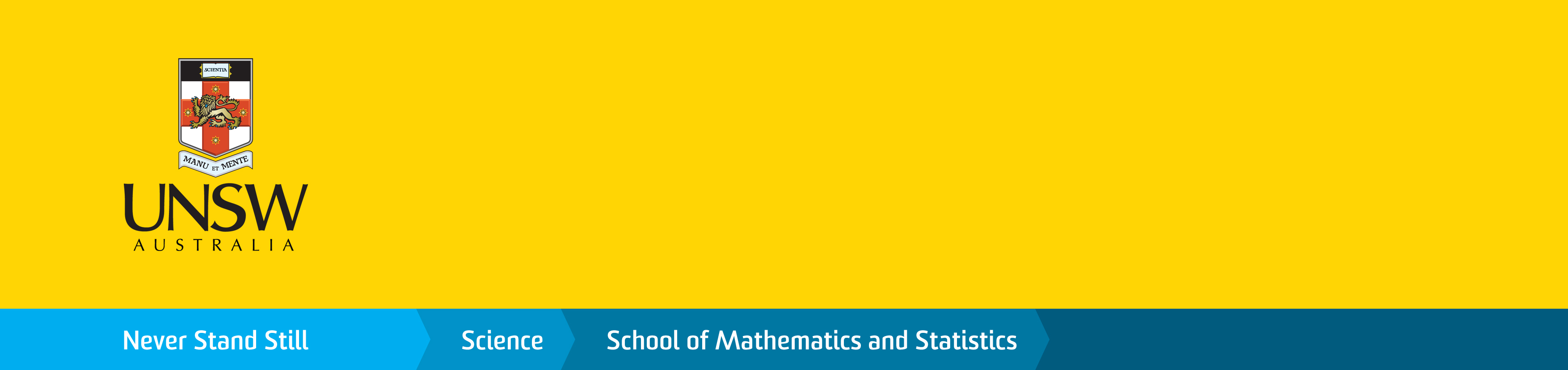 ABOUT 1ST YEAR COURSESSemester 2, 2016The School of Mathematics and Statistics is located in the eastern end of the RED CENTRE building.Commencement of Semester 2 (July, 25th).  Lectures begin in week 1 – 12 and Tutorials run weeks 2 - 13.Introduction to Computing. There will be a video posted on Moodle which will explain to you how to get started with the computing component of the course.Tutorials (only for MATH1231/MATH1241). For MATH1231 and MATH1241 ONLY, the algebra and calculus class room tutorials will run every second week.  Please see course handout for details. In the remaining weeks there will be on-line tutorials.The location of tutorials is available to you via your timetable on myUNSW. To create tutorials of roughly even sizes, some tutorial classes may need to be closed, or opened, during week 1. If you are affected by any tutorial room changes you will be notified by email to your official UNSW email account,zSTUDENTNO@student.unsw.edu.auDuring week 1 it is good practice to check your timetable regularly on myUNSW.  Please check your timetable for tutorial changes such as room location prior to your 1st tutorial in week 2.Textbooks are listed on the back of this sheet. They are available from the UNSW Bookshop, which is located in the western part of the Quadrangle Building. Purchase of textbooks is not compulsory, but is highly recommended. They provide an extra interpretation of material presented in lectures and give an additional breadth of coverage.Course Packs, which are very strongly recommended for all students, will be on sale at the UNSW Bookshop.The Student Services Office for the School of Mathematics and Statistics is in room 3072 & 3088 on level 3 of the Red Centre.For further information read carefully the Information Booklet contained in your Course Pack. You will find most of the answers to many of your questions about the course; tests and assessment can be found there. The Information Booklets are also accessible through UNSW Moodle on the University’s learning management system.Jonathan KressDirector of First Year StudiesSchool of Mathematics and StatisticsFirst Year Mathematics Texts & Course NotesSemester 2, 2016MATH1011 Fundamentals of Mathematics BArya & Lardner – Mathematics for the Biological Sciences, Prentice HallFitzpatrick J. B. – New Senior Mathematics – Three Unit Course for Years 11 & 12, HeinemannMATH1011 Fundamentals of Mathematics B Course Pack 2016MATH1041 Statistics for Life and Social SciencesMATH1041 Statistics for Life Sciences Course Pack 2016Introduction to the Practice of Statistics, by David S. Moore, George P. McCabe, and Bruce A. Craig, 6th Edition, W.H. Freeman and Co., New York.MATH1081 Discrete MathematicsS.S. Epp, “Discrete Mathematics with Applications”, Fourth Edition, 2011 OR Second (or Third) Edition, PWS 1995. J Franklin and A. Daoud, “Introduction to Proofs in Mathematics”, Prentice Hall, 1988 or “Proof in Mathematics: An Introduction”, Quakers Hill Press, 1995.MATH1081 Discrete Mathematics Course Pack 2016MATH1121/MATH1241 Mathematics 1A & Higher Mathematics 1AMATH1231/MATH1241 Mathematics 1A & Higher Mathematics 1A Course Pack 2016 S.L. Salas, E. Hille and G.J. Etgen – Calculus – One and Several Variables (any recent edition), Wiley    NB: The 10th edition comes with access to the electronic resources known as WileyPlus. MATH1251 Mathematics for Actuarial Studies and Finance 1AS.L. Salas, E. Hille and G.J. Etgen – Calculus – One and Several Variables (any recent edition), Wiley    MATH1251 Mathematics for Actuarial Studies and Finance 1A Course Pack 2016NB: The 10th edition comes with access to the electronic resources known as WileyPlus